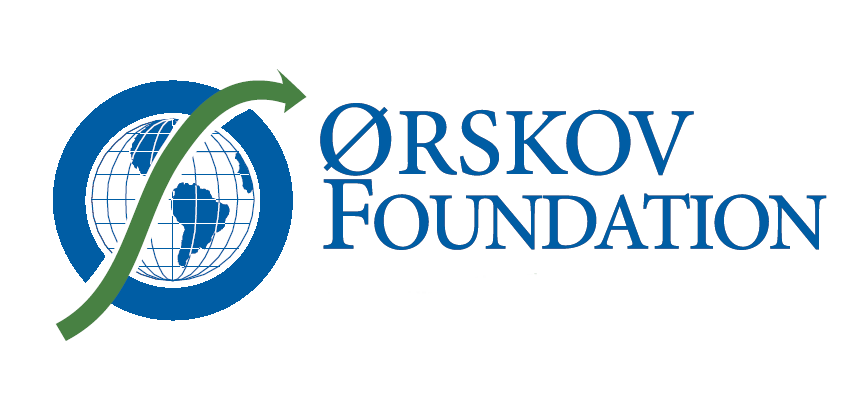 Your name and contact details.We use this information to monitor the gender distribution of applicants and recipients. Details of the University/College where you are registered as a student.The postgraduate qualification for which you are registered.  You must be registered for a Master’s level or higher-level programme of study or research such as a PhD.
Details of the online training for which you seek our support.Information about the organisation which provides the training. This must be different to the university with which you are normally registered.Your motivations for choosing this course.Benefits that you expect to receive.Expected relevance to communities. We only support training that will aid students to do research of relevance to aiding communities in sustainable poverty-alleviation.  Normally we expect students to provide concrete plans for working with communities: however for 2021 we expect this will not always be appropriate in the context of the COVID-19 pandemic.    Therefore, please describe your aspirations for how your work can benefit communities, and practical steps that could be taken in future to achieve this (but not necessarily in 2021). How much are you applying for from The Orskov Foundation?Amount in Local Currency			Exchange rate			UK Sterling equivalent (£2,500 max)If you are seeking funding from other sources please list them, along with the amounts requested.  We favour applicants who show a commitment to finding other sources of funding.How will the money that you receive be spent? Please give details in this table and explain why it is required to enable your access to online training. Add more rows if necessary.  Consult https://www.orskovfoundation.org/guidelines for details of types of cost that are eligible for funding. For 2021, international travel is not eligible.Please provide full contact details (including email address) of 2 relevant referees.  One should be supervising your current postgraduate work (e.g. PhD supervisor, MSc course convener); the other should be able to provide details of the training.Referee 1(From your home institute)				Referee 2 (From the training organisation)Please complete all sections of this form.  Your application form must not go over 4 pages.  When you have completed your form, please email it to contact@orskovfoundation.orgExpenditure description, justification, and amount in local currencyNumberPrice (£)Total (£)GRAND TOTALGRAND TOTAL